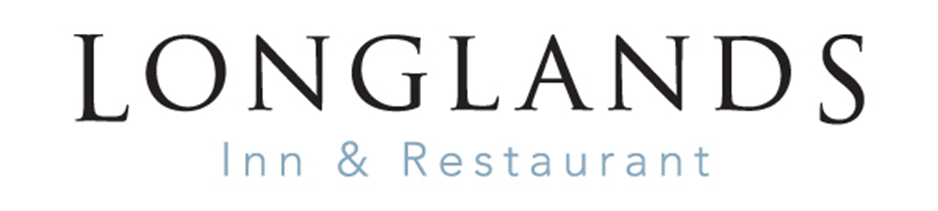 LITTLE ONES Mini fish, triple cooked chips and garden peasSausages, creamy mashed potato, market vegetables, gravyChicken goujons, French fries and baked beansCheese and tomato omelette								7.00DESSERTSSticky toffee pudding, ice creamIce – cream – Vanilla, Chocolate, Strawberry1 scoop	2.002 scoop 	3.503 scoop	5.00